ДУМА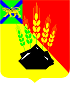 МИХАЙЛОВСКОГО МУНИЦИПАЛЬНОГОРАЙОНАРЕШЕНИЕс. МихайловкаОб утверждении Правил землепользования и застройки Григорьевского сельского поселения Михайловского муниципального района Приморского краяПринято Думой Михайловскогомуниципального районаот 22.09.2022г. № 255        Руководствуясь Главой 4 Градостроительного кодекса Российской Федерации, Федеральным законом от 06.10.2003 г № 131-ФЗ «Об общих принципах организации местного самоуправления в Российской Федерации», Земельным кодексом Российской Федерации, Законом Приморского края от 29.06.2009 № 446-КЗ «О градостроительной деятельности на территории Приморского края», классификатором видов разрешенного использования земельных участков, утвержденным приказом Федеральной службы государственной регистрации, кадастра и картографии от 10.11.2020 № П/0412, генеральным планом Григорьевского сельского поселения Михайловского муниципального района, иными законами и нормативными правовыми актами Российской Федерации, законами и нормативными правовыми актами субъекта Российской Федерации, нормативными правовыми актами муниципального района, а также с учетом положений и иных актов и документов, определяющих основные направления социально-экономического и градостроительного развития сельского поселения, охраны культурного наследия, окружающей среды и рационального использования природных ресурсов, и устанавливающих территориальные зоны, регламенты использования территорий, порядок применения такого документа и порядок внесения в него изменений, Уставом Михайловского муниципального района          1. Утвердить Правила землепользования и застройки Григорьевского сельского поселения Михайловского муниципального района Приморского края в следующем составе:1.1. Приложение 1. Правила землепользования и застройки Григорьевского сельского поселения Михайловского муниципального района Приморского края.1.2. Приложение 2. Карта градостроительного зонирования.1.3. Приложение 3. Карта зон с особыми условиями использования территории.2. Считать утратившими силу:- решение Думы Михайловского муниципального района от 19.12.2019 № 442 «Об утверждении Правил землепользования и застройки Григорьевского сельского поселения Михайловского муниципального района Приморского края»;- решение Думы Михайловского муниципального района от 30.07.2020 № 505 «О внесении дополнений в решение Думы Михайловского муниципального района от 19.12.2019 № 442 «Об утверждении Правил землепользования и застройки Григорьевского сельского поселения Михайловского муниципального района Приморского края»;- решение Думы Михайловского муниципального района от 22.07.2021 № 100 «О внесении изменений в решение Думы Михайловского муниципального района от 19.12.2019 № 442 «Об утверждении Правил землепользования и застройки Григорьевского сельского поселения Михайловского муниципального района Приморского края».             3. Настоящее решение вступает в силу после опубликования. Глава Михайловского муниципального  района -	             Глава администрации района                                                          В.В. Архиповс. Михайловка№ 255-НПА26.09.2022